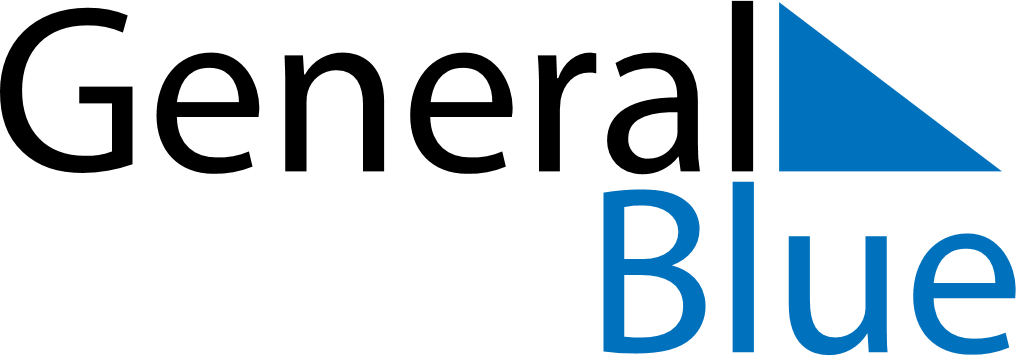 February 1668February 1668February 1668February 1668February 1668SundayMondayTuesdayWednesdayThursdayFridaySaturday1234567891011121314151617181920212223242526272829